Fleksibilna obujmica EL 45 ExJedinica za pakiranje: 1 komAsortiman: C
Broj artikla: 0092.0236Proizvođač: MAICO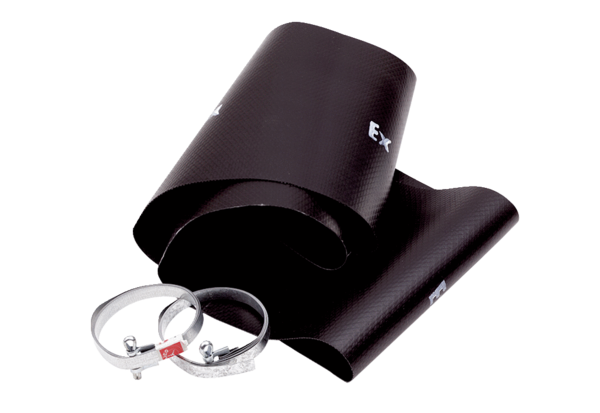 